第４８回福島県アンサンブルコンテスト事務連絡　今年度のアンサンブルコンテストは、例年の大会と変更になっている部分がありますので以下のことを注意してください。１．福島県吹奏楽連盟から配布されている「福島県アンサンブルコンテスト実施のためのガイドライン」を必ず確認して下さい。福島県吹奏楽連盟のホームページにも掲載しています。 新型コロナウイルス感染拡大防止対策(ガイドラインより抜粋)(１) 令和２年度 第48回福島県アンサンブルコンテストは無観客で実施する。(２) 演奏後の集合写真撮影は中止。(演奏中の写真撮影、録画は委託業者が行う)(３) 演奏後の表彰式は実施せず、審査結果については、演奏終了後Webで発表を行う。(３) 本番、チューニング室で使用する譜面台は、自団体で用意する。(椅子はアリオスの物を使用)(４) 打楽器を持ち込む場合は、感染対策をしっかり行った上で、自団体で搬出入する。(５) アリオス入館者名簿(参加者・引率者・運搬等補助)を提出する。(必要最小限でお願いします。)(６) 健康観察表(参加者・引率者・運搬等補助)を提出する。(７) 一般団体の参加者は、福島県在住者に限る。(８) 開催日前、２週間以内に発熱症状がある団体(部員)がいた場合は、団体長(校長)に参加についての可否の判断を仰ぎ、また、その旨を主催者(福島県吹奏楽連盟事務局)へ報告する。(９) バスで移動する場合、車内の密環境を避けるよう努める。保護者や家族による送迎が可能な場合は、それも選択肢の一つとする。(10) マスクや消毒薬、手袋等は自団体で準備する。   (11) チューニング室とステージにおける奏者間の間隔(２ｍ)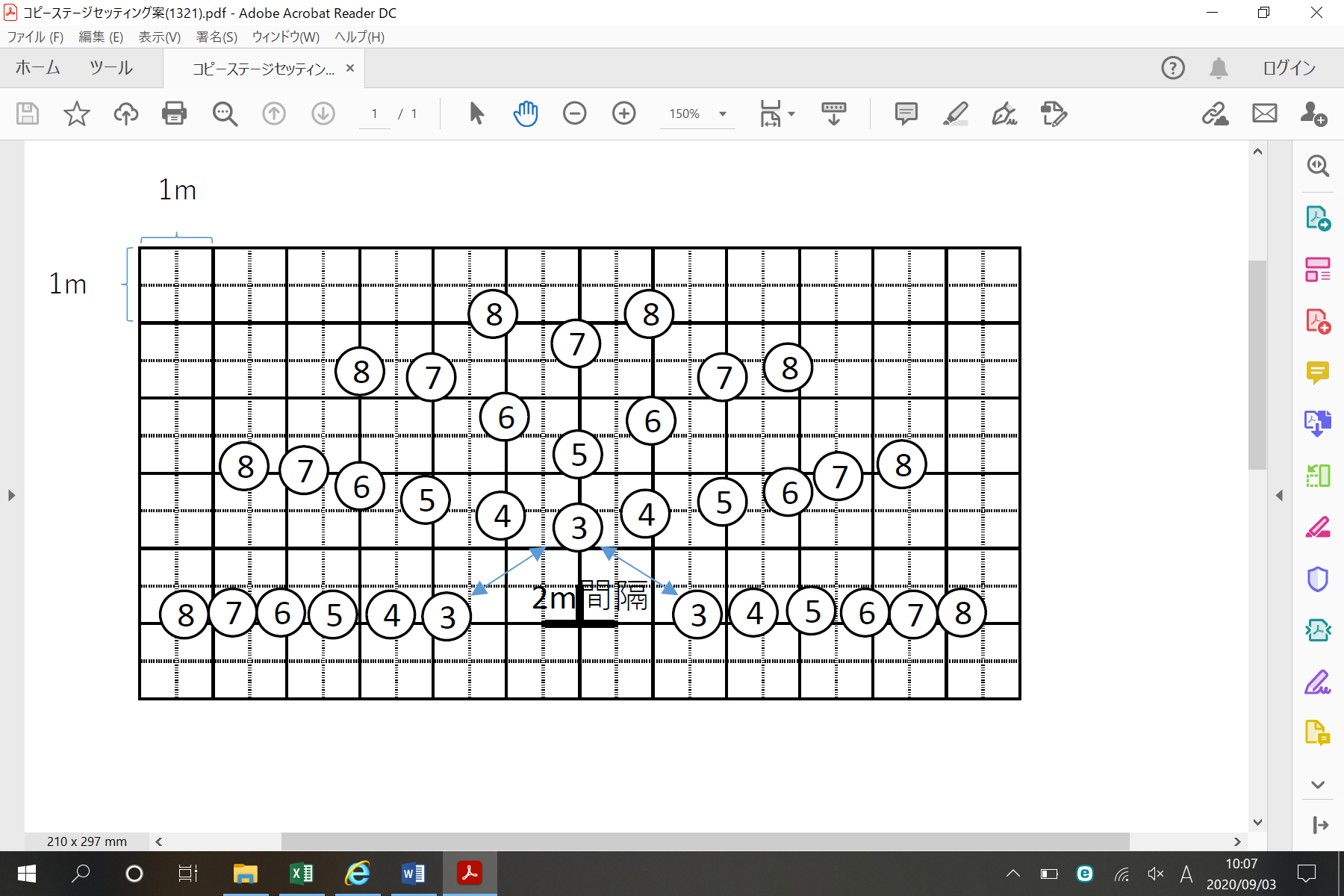 ステージは指定された位置で演奏して下さい。(自由な位置では演奏できません)タイムテーブルは昨年度の時間です。正式なタイムテーブルは２次案内でお知らせします。運搬係の補助員はいません。各団体で全て(管楽器、打楽器、譜面台等)ステージ上も含めての搬入、搬出、運搬を行って下さい。その際必要な補助員を入館者名簿に記入して下さい。受付時にバッジを渡します。補助員の人数は必要最小限でお願いします。管楽器の楽器ケース置き場はプログラム順に指定します。２次案内で場所を確認して指定の場所にまとめて置いて下さい。楽器ケース置き場が狭い箇所があります。コロナ感染拡大防止も含め演奏終了後、すみやかに楽器ケース置き場から楽器ケースを出して下さい。自由音出し室は、コロナ感染拡大防止のため用意しません。アリオス入館及び受付は集合時間の３０分前を目安に行って下さい。(早めの入館はご遠慮下さい)入館者名簿者のバッジとプログラム(１団体につき出演者+３部(保存用))をお渡しします。今年度、チケットとバッジの交換はありませんのでご注意して下さい。つばは床に直接落とさず布、紙などに吸収させ演奏者自ら捨てる。(文化庁ガイドラインより)10．今年度は無観客での開催です。ホールでの鑑賞はできませんのでご注意下さい。